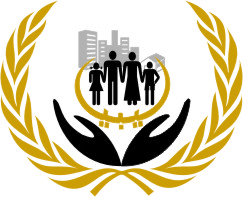 جحق الملكية  العقارية في ليبيا خلال الفترة من (01/09/1969) وحتى (17/02/2011م)سياسات وتداعيات 
بعد التحية ،،،            حيث أن ليبيا دولة أسلامية  تحكم العلاقات بين أفراد المجتمع قيم الشريعة 
التي يعتنقها  وتنظم علاقاته في كافة المجالات الاجتماعية والاقتصادية والأحوال الشخصية  خلال الفترة السابقة لاستقلال ليبيا عام 1951م وقيام الدولة  بمفهومها الحديث وكانت  السلطة  لرؤساء القبائل والعشائر  لضبط العلاقات بين أفراد القبيلة الواحدة أو في علاقتها بالقبائل والعشائر الأخرى .وقد انعكست  القيم الدينية والاجتماعية السائدة على حق الملكية بصفة عامة
 بما يكفل حق كل قبيلة أو عشيرة في التملك للعقارات التي تقع في نطاق سيطرتها الشرعية المعترف بها من قبل القبائل والعشائر الأخرى ومفهوم حق الملكية القبلية لا يلغى حق الأفراد 
في التملك سواء داخل المناطق القبلية أو في المدن والقرى ولا زال هذا النظام سائداً 
لدى أفراد الشعب الليبي  وقيمة أخلاقية  مكتسبة من الماضي لم تزعزها إلا التطورات السياسية التي حصلت بعد انقلاب عام 1969م نتيجة القوانين التي سنها النظام في أطار ما يعرف بالنظرية العالمية الثالثة .ونود الإفادة بأنه لم يتم تنظيم حق الملكية في ليبيا بطريقة قانونية إلا بعد الاحتلال الايطالي عام 1911م بموجب قانون النظام العقاري رقم (1207) المؤرخ في (03/07/1921)مع الأخذ في الاعتبار أن ما يصدر من تشريعات من حكومة  احتلال يكون الهدف منها  تحقيق  مصالحها  بالدرجة الأولى وخصوصاً أن الاستعمار الايطالي لليبيا كان استيطانياً باعتبار أنها الشاطئ الرابع للدولة الايطالية والغرض من الاحتلال التوسع في الأراضي الليبية واستغلال مقدراتها ومن ثم صدرت التشريعات التي تهدف إلى تنفيذ السياسة الاستعمارية على ارض الواقع  ومن ضمنها مصادرة الأراضي  ونزع ملكيتها مقابل تعويضات  رمزية أو مصادرتها كعقوبة للإفراد أو القبائل التي قامت بالثورة والتمرد على الدولة  الايطالية .ونتيجة لذلك فإن الحكومة الايطالية قامت بإنشاء مصلحة للتسجيل العقاري 
خلال عام 1921م وذلك لتسجيل كافة الأملاك  العامة أو الخاصة وفقا للنظم والتشريعات السائدة في الدولة الايطالية وتعتبر هذه الفترة نقطة تحول تاريخي في ليبيا 
من حيث تنظيم الملكية العقارية وذلك عن طريق توثيق الحقوق العقارية والتصرف فيها وإشهارها وكانت مرتكزاً للدولة الليبية الحديثة عقب استقلالها عام 1951م .وانطلاقا مما سلف ذكره والذي لا نعتبره بحثاً شاملاً ووافياً للموضوع برمته ولكن موجزاً مهماً للدخول في صلب الموضوع الأساسي  فأن دستور المملكة الليبية الصادر عام 1951 م وفي أطار حماية كافة الحقوق والحريات التي نص عليها فقد نصت المادة (31) منه على الآتي :(( للملكية حرمة فلا يمنع المالك من التصرف في ملكه إلا في حدود القانون ولا ينزع من احد ملكه
 إلا بسبب المنفعة العامة وفي الأحوال المبينة في القانون وبالكيفية المنصوص عليها فيه
 وبشرط تعويضه تعويضا عادلاً ))وقد شرعت الدولة الليبية الحديثة في إصدار كافة التشريعات التي تنظم مؤسساتها 
وهيئاتها وكفالة حقوق الأفراد وواجباتهم ومن ضمنها إصدار القانون المدني الليبي
الذي نظم تفصيلاً حق الملكية العقارية وكافة الحقوق العينية الأخرى
وفقاً للنظم السائدة  في كافة الدول التي سبقتها في التجربة  كما تم إنشاء مصلحة 
التسجيل العقاري عام 1965 م وإصدار التشريعات المكملة للقانون  المدني ومن ضمنها تنظيم  حماية أملاك الوقف والتشريعات المتعلقة  بحماية  أملاك  الدولة وتلك المتعلقة بنزع  الملكية للمصلحة العامة بشروطها  وضوابطها  والقيود التي  ترد عليها ومن أهمها  حق أي مواطن 
 في اللجوء  إلى القضاء عند وقوع ضرر أو مخالفة  للقانون  .ونظراً للطبيعة السياسية  للنظام  الملكي باعتبار انه نظام برلماني دستوري
 فكان من أهم سماته استقرار كافة الأوضاع  السياسية والإدارية  مع احترام  كامل 
لحق الملكية  ومن خلال ما هو موثق  لم يصدر قرار أو  تشريع  ترتب عليه 
الاعتداء على حق ملكية  أي فرد في ليبيا وكافة القرارات  التي صدرت بنزع ملكية عقارات لإغراض المنفعة العامة كانت وفقاً للتشريعات النافذة في ذلك الوقت مع تعويض الملاك التعويض العادل حتى نهاية هذا العهد عام 1969م أن المرحلة التي مرت بها الدولة الليبية عقب انقلاب عام 1969 وحتى الآن عز نظيرها  في تجارب الشعوب أو النظم  السياسية إذ أن هذا النظام خرج عن ثوبه المتمثل في انقلاب عسكري يهدف إلى تغيير نظام قائم إلى الادعاء بتأسيس دولة ذات نظام ثوري يهدف إلى تغيير النظم  والقيم والمفاهيم السائدة 
ليس في داخل ليبيا فقط وإنما إنشاء نظام عالمي جديد في إطار 
مايسمى " النظرية العالمية الثالثة "حيث أفرد للنظم الاقتصادية السائدة في كافة
 أنحاء العالم حلول  جديدة وجذرية لكافة مشاكله حسبما تدعى هذه النظرية  
ومن هنا بدأ النظام في إصدار التشريعات التي  تتفق والأطروحات التي تبناها
وكانت من أهم  المواضيع  التي تعرضت  لعبث هذه  النظريات حقوق الملكية بمختلف أنواعها  بحجة  منع الاستغلال والمضاربة وطرح شعارات  منها على سبيل  المثال " البيت لساكنه " و"شركاء لا أجراء " و" السيارة لمن يقودها " إلى آخر هذه المقولات التي لا حصر لها. ولوضع الأطروحات التي  تبناها واخص بالذكر ما يتعلق بحق الملكية موضع التنفيذ لجأ النظام إلى مايسمى  بالمؤتمرات الشعبية  الأساسية ومؤتمر الشعب العام لإصدار القوانين  والتشريعات  التي  تحقق أهدافه بطريقة  منظمة  ومدروسة ووفقاً للسياق التاريخي في  إصدار  القوانين  التي تهدف إلى  إلغاء  الملكية  العقارية ونوجز ذلك فيما يلي :-إصدار القانون رقم 63 لسنة 1970م بتقرير حكم خاص ببعض حالات بيع الأراضي المملوكة للدولة حيث  نصت المادة الأولى منه على انه يجوز خلال سنة من تاريخ العمل بهذا  القانون فسخ عقود بيع الأراضي المملوكة للدولة  والأشخاص الاعتبارية العامة أيا كان  تاريخ إبرامها  وذلك  إذا زاد مساحة الأراضي المبيعة للمشترى وزوجه  ألف  وستمائة متر  من أرض   البناء أو خمسة عشر هكتاراً  من الأراضي الزراعية أو كانوا  أو احدهم يملك في تاريخ إبرام العقد أرضاً من نوع الأراضي المبيعة 
تساوى في المساحة  أو تزيد  على القدر المشار إليه .إصدار  القانون رقم  88 لسنة 1975م بتقرير حكم خاص  ببعض  حالات  بيع الأراضي المملوكة للدولة  حيث نصت المادة الأولى  منه على الآتي :- " مع عدم الإخلال بإحكام القانون  رقم 63 لسنة 1970م يجب  خلال سنة من تاريخ العمل بهذا  القانون فسخ عقود بيع  الأراضي  الفضاء  المملوكة للدولة  أو الأشخاص  الاعتبارية  العامة  التي  أبرمت اعتباراً من تاريخ (25/04/1971م) كما نصت  المادة (2) على  أن تؤمم 
كل ارض مملوكة  لمواطن إذا كان قد أقام  عليها مبنى لغير سكنه الخاص
 وذلك  بالاستعانة  بالتسهيلات الائتمانية  التي منحت  طبقاً للقانون 
 رقم 116 لسنة 1972م بشأن التطوير العمراني. أصدر القانون رقم 38 لسنة 1977م  بتقرير بعض الأحكام  الخاصة  بالملكية العقارية
 حيث  نصت المادة الأولى منه  على الآتي :" لايجوز استناداً إلى وضع  اليد  أو الحيازة المكسبة  أيا كان تاريخ بدئها ومهما كانت مدتها  تملك أي عقار أو كسب أي حق
 عيني عليه أو تسجيله أو الادعاء به أمام أي جهة وتلغي كافة التسجيلات التي تمت 
اعتباراً من 7 أكتوبر 1951م لملكية عقارات اكتسبت  بالاستناد إلى وضع اليد أو الحيازه.اصدر القانون رقم (4) لسنة 1978م بتقرير بعض الأحكام الخاصة بالملكية العقارية 
وذلك تطبيقاً لمقولة البيت لساكنه والذي  نص صراحة  على انه لا يجوز لاي مواطن أن يمتلك أكثر من عقار لغرض السكن أو لغرض مزاولة مهنة أو حرفة ما عدا ذلك يؤول  للدولة 
طبقاً  للمادة الثالثة منه وقد صدرت  القوانين  ذات الأرقام (6) لسنة 1986م و(11) لسنة 1992م 
والقانون رقم (25) لسنة 1423 م والقانون رقم (25)لسنة 1423 والقانون رقم (25) لسنة 1994 والقانون رقم(14) لسنة 1425 والقانون رقم (10) لسنة 1427 والقانون رقم (21) لسنة 1428م والقانون رقم(5) لسنة 2001م والقانون رقم (3) لسنة  1372 وكافة هذه القوانين تعتبر قوانين مكملة للقانون الأساسي  رقم (4) لسنة 1978م والهدف منها جميعاً تكريس منهجية النظام  في إلغاء الملكية العقارية ووضع القيود  في مواجهتها ووصل الأمر إلى حد التأميم صراحةً والمصادرة ورغم ما تدعى به هذه التشريعات من حق المواطنين 
الذين تسرى عليهم أحكامه في التعويض فإنه من الملاحظ عملياً الآتي :- أولا :- عدم عدالة التعويض المقرر وفقاً  للتشريعات ولا تمثل أي أنصاف لهم ودلالة 
 على ذلك أن كثيراً منهم وحتى  الآن امتنع  عن استلام التعويض من الدولة .ثانياً :- عدم جدية  الدولة في التعويض إذا أن كثير  من المواطنين الذين  انطبقت عليهم التشريعات المشار إليها  لم تسوى معاملاتهم  حتى هذا التاريخ.ولتكريس أهداف النظام في شأن حق الملكية العقارية فقد اصدر مجموعة  من التشريعات 
ذات الطبيعة الخاصة وذات خطورة على حقوق الأفراد والمجتمع  نوجزها فيما يلي :-القانون رقم 46 لسنة 1975م بشأن الأراضي القزمية والذي نص في أحكامه على إدارة واستثمار  الأراضي القزمية  وكيفية تملكها إذا كانت لأكثر من شخص.القانون رقم 7 لسنة 1986م بإلغاء ملكية الأرض  والذي نص في مادته الأولى 
 بأن الأراضي في الجماهيرية ليست ملكاً لأحد فلا يجوز أن تكون محلاً للتصرفات الناقلة للملكية وهذا النص واضح الدلالة ويغني بحد ذاته عن أي  تعليق ولا يستحق اجتهاد  في تفسير  توجهات النظام.صدر قانون خاص بشأن الملكية القبلية للآبار والأراضي  الزراعية
رقم (142) لسنة 1970م  المستغلة على أساس  الحيازة ووضع اليد منذ القدم 
من قبل القبائل الواقعة  في موطنها هذه الأراضي والآبار وآلت بموجبه ملكيتها
للدولة  وأن تدخل الدولة  في هذا الواقع لا  يوجد  مايبره من مقتضيات  المصلحة العامة.وأخيرا فإن النظام رأي  إذا لم تفلح هذه التشريعات في تحقيق سياساته وأهدافه 
فقد لجأ  إلى حل نهائي  تمثل في حرق كافة  التسجيلات العقارية ومستندات  الملكية  والسجلات  وإغلاق مصلحة التسجيل العقاري أبان عام 1986م ولم يباشر العمل 
إلا في عام 1988م وهذا الأجراء كانت عواقبه  وخيمة على كافة التسجيلات العقارية سواء كانت لصالح الدولة أو الجهات الاعتبارية العامة والخاصة أو الأشخاص الطبيعيين ولا زالت أثار هذه الأجراء وتبعاته  قائمة وسيظل تأثيرها  قائماً لعشرات السنين وخصوصاً أن القانون رقم 11 لسنة 1988م بشأن التسجيل العقاري نص على  أنه لا يعتد بأي مستند صادر قبل نفاذه بحيث أن مستندات الملكية التي في حيازة  المواطنين لا تعتبر مستنداً قانونياً صالح لإجراء تسجيل جديد طبقاً لأحكامه.أن سياسات النظام والتشريعات التي أصدرها كانت لها عواقب وخيمة نوجز بعض منها فيما يلي :-أولاً:- مصادرة وتأميم أملاك الليبيين دون وجه حق ولا يخدم أي غرض له نفع عام وتبرره مقتضيات المصلحة العامة.ثانياً:- التوقف الكلي عن النشاط الاستثماري في المجال العقاري من قبل القطاع الخاص والأفراد باعتبار أنه إجراء غير مشروع ولا تجيزه التشريعات النافذة.ثالثاً :- خلق مشاكل اجتماعية بين الشعب الليبي لا زالت  أثارها قائمة ولن  تنتهي وهذا آمر طبيعي حيث أن النظام قام  بمصادرة  أملاك الناس وتخصيصها لآخرين وهذا الأجراء  مخالفاً للفطرة  الإنسانية فضلاً عن كونه اغتصاب لحقهم  الذي تصونه الشريعة  وأعرافهم  المستقرة في  وجدانهم وضمائرهم.أن السياسات  التي فرضها  النظام  كانت لها انعكاساتها  السلبية  عقب ثورة 17 فبراير 
على الوضع العقاري  وملكية الدولة  والأفراد  إذ أن غياب  أجهزة  الدولة  الفاعلة  
ترك  الحبل على الغارب  لكثير من الأفراد حيث انتشرت ظاهرة  الاستيلاء على الأراضي  والبناء العشوائي وضياع كثير من الحقوق والنزاعات وصلت لحد استعمال السلاح وفي حالة عدم التدخل العاجل  فإن  هناك واقع  غير  قانوني  سوف يكرس  نفسه وسوف يكون حملاً ثقيلاً  يصعب  معالجته من قبل الدولة بالإضافة إلى ما خلفه النظام  السابق  من واقع مرير أصاب  جل الليبيين.كما أن مجلس قيادة  الثورة أصدر قراراً بتاريخ (21/07/1970م) يقضي بأن تعود لملكية الشعب  الليبي  كافة العقارات  المملوكة  للطليان سواء كانت أراض زراعية أو بور أو مباني  أو أراضي فضاء  دون أن ينص  على حقهم  في التعويض تم  أعقب هذا  القرار  إصدار  القانون رقم  (50) لسنة 1974م بشأن رد العقارات  
المصادرة  أو المغصوبة  أو التعويض عنها وعملياً كانت نتائج هذه القرارات مايلي :- أن رد العقارات المصادرة من قبل الحكومة الاستعمارية للملاك السابقين أو التعويض عنها لم يتم عملياً بل أن التشريعات التي أصدرها مجلس قيادة الثورة أو مؤتمر الشعب العام سالف ذكرها صادرت كافة أملاك الليبيين دون تمييز. أن الاستعمار الايطالي  وهذه حقيقة يجب ذكرها قد أستصلح كثير من الأراضي البور وتحولت إلى مزارع إنتاجية غير أن النظام قام بتجزئتها  وتوزيعها  على أتباعه وتحولت إلى منتزهات واستراحات خاصة 
 وفقدت قيمتها الزراعية. أن الحكومة الليبية  حالياً ملزمة بتفكيك منظومة التشريعات الجائرة
 التي صدرت عن النظام  وجبر الضرر  المترتب عليها مع المحافظة  على الحقوق  المكتسبة بحسن نية  والعمل على استقرار المراكز القانونية بإصدار  القرارات التي تكفل الأمن والسلم الاجتماعي بين  أفراد الشعب الليبي وهذا  ثقل ومسؤولية  ليس من الميسر تحققها  بمجرد إصدار  التشريعات بل  تحتاج إلى إقناع واقتناع الشعب الليبي  بالسياسات التي تكفل استرداد الحقوق  والتعويض عن الإضرار وتحقيق  المصالحة بين أفراده.ختــــــــــــــــــامـــــــــــــــــــــاًأن هذه الورقة لا نعتبرها دراسة شاملة ولا تتضمن  حلاً  للمشاكل القانونية 
والواقعية التي أحاطت بحق  الملكية في ليبيا  بل خطوة في مضمار  فتح الأبواب لدراسة المشكلة  
من قبل ذوي الاختصاص  ووضع الدراسات واقتراح الحلول
 التي قد تعيد  الأمور إلى نصابها  وأنصاف الليبيين وتعويضهم  عن الإضرار  التي لحقت بهم. والسلام عليكم ورحمة الله بركاته..؛ المستشارمســــــعود ميــــــلاد الكـــــراتي